Course 3 Warm UpFunctions (1)Consider the following set of ordered pairs   {(-4,5), (2,-6), (-3,-6), (2, 5)}:What is the domain of the set? ______________________________What is the range of the set? ________________________________Explain how you know that this is a function.Express the relation as a table and as a graph.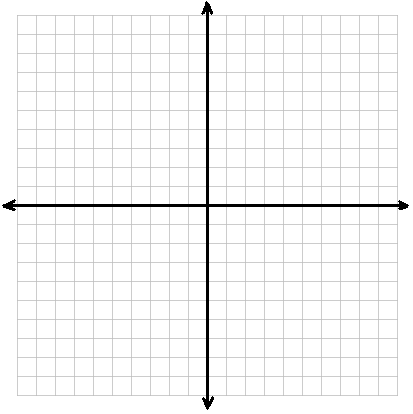 XY